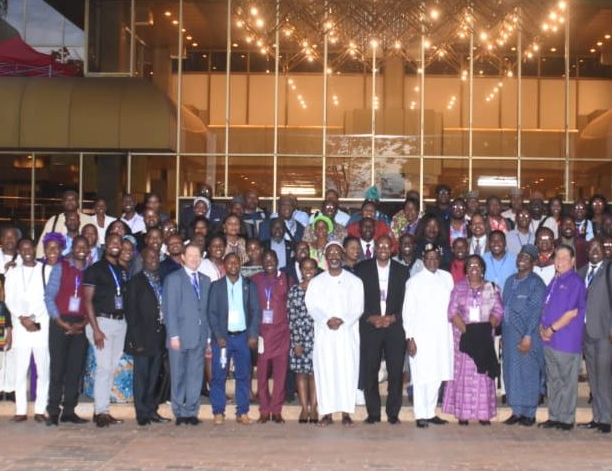 Africa                 Forum 2021